Lesson 4 Practice ProblemsSelect all the equations that describe each situation and then find the solution.Kiran’s backpack weighs 3 pounds less than Clare’s backpack. Clare’s backpack weighs 14 pounds. How much does Kiran’s backpack weigh?Each notebook contains 60 sheets of paper. Andre has 5 notebooks. How many sheets of paper do Andre’s notebooks contain?Solve each equation.For each equation, draw a tape diagram that represents the equation.(From Unit 6, Lesson 1.)Find each product.(From Unit 5, Lesson 8.)For a science experiment, students need to find 25% of 60 grams.Jada says, “I can find this by calculating  of 60.”Andre says, “25% of 60 means .”Do you agree with either of them? Explain your reasoning.(From Unit 3, Lesson 13.)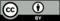 © CC BY Open Up Resources. Adaptations CC BY IM.